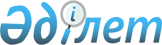 Отдельные вопросы Министерства обороны Республики Казахстан
					
			Утративший силу
			
			
		
					Постановление Кабинета Министров Республики Казахстан от 26 января 1993 года № 65. Утратило силу постановлением Правительства Республики Казахстан от 26 мая 2011 года № 580

      Сноска. Утратило силу постановлением Правительства РК от 26.05.2011 № 580.      Кабинет Министров Республики Казахстан ПОСТАНОВЛЯЕТ: 

      2. Предоставить Министру обороны Республики Казахстан право по согласованию с Министерством финансов Республики Казахстан устанавливать должностные оклады по нетиповым должностям центрального аппарата Министерства обороны Республики Казахстан. 

      3. Признать утратившим силу пункт 3 постановления Кабинета Министров Республики Казахстан от 2 июля 1992г. N 575 P920575_ (САПП Республики Казахстан, 1992г., N 27, ст.413). 



 

        Заместитель Премьер-министра 

            Республики Казахстан 

 
					© 2012. РГП на ПХВ «Институт законодательства и правовой информации Республики Казахстан» Министерства юстиции Республики Казахстан
				